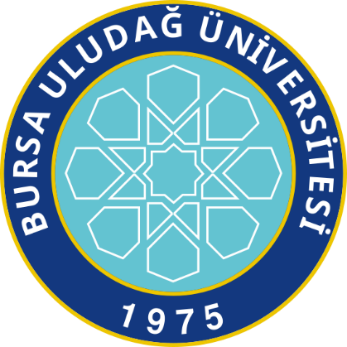 T.C.BURSA ULUDAĞ ÜNİVERSİTESİFEN BİLİMLERİ ENSTİTÜSÜAAAAAAAAAAAAAAAAAAAAAAAAAAAAAAAAAAAAAAAAAAAAAAAAAAAAAAAAAAAAAAAAAAaaaaaaaa AAAAAAAAAAAAA000-000-000-000Aaaaaa. Dr. Aaaaaaa AAAAAAAAAAA(Danışman)YÜKSEK LİSANS / DOKTORA TEZİAAAAAAAA AAAAAAAAAAA ANABİLİM DALIBURSA – 2020Her Hakkı SaklıdırTEZ ONAYIAaaaaaa AAAAAAAAAAA tarafından hazırlanan “AAAAAAAAA AAAAAAAAA AAAAAAAA AAAAAAAAA AAAAAAAAAAAA” adlı tez çalışması aşağıdaki jüri tarafından oy birliği ile Bursa Uludağ Üniversitesi Fen Bilimleri Enstitüsü Aaaaaaaaaa Aaaaaaaaaaaaaaa Anabilim Dalı’nda YÜKSEK LİSANS/DOKTORA TEZİ olarak kabul edilmiştir.Danışman 		: Aaaaa. Dr. Aaaaaaaa AAAAAAAAAAAAU.Ü. Fen Bilimleri Enstitüsü, tez yazım kurallarına uygun olarak hazırladığım bu tez çalışmasında; tez içindeki bütün bilgi ve belgeleri akademik kurallar çerçevesinde elde ettiğimi,görsel, işitsel ve yazılı tüm bilgi ve sonuçları bilimsel ahlak kurallarına uygun olarak sunduğumu, başkalarının eserlerinden yararlanılması durumunda ilgili eserlere bilimsel normlara uygun olarak atıfta bulunduğumu, atıfta bulunduğum eserlerin tümünü kaynak olarak gösterdiğimi,	kullanılan verilerde herhangi bir tahrifat yapmadığımı, 	ve bu tezin herhangi bir bölümünü bu üniversite veya başka bir üniversitede başka bir tez çalışması olarak sunmadığımı beyan ederim. …/…/………Aaaaaaa AAAAAAAAAAAAAAAAÖZETYüksek Lisans/Doktora TeziAAAAAAAAAAAAAAAAAAAAAAAAAAAAAAAAAAAAAAAAAAAAAAAAAAAAAAAAAAAAAAAAAAAAAAAAAAAAAAAaaaaaaaaa AAAAAAAAAAAABursa Uludağ ÜniversitesiFen Bilimleri EnstitüsüAaaaaaaaaaa Aaaaaaaaaaaaa Anabilim DalıDanışman: Aaaa. Dr. Aaaaaaaaa AAAAAAAAAAAAAAaaaaaaaaaaaaaaaaaaaaaaaaaaaaaaaaaaaaaaaaaaaaaaaaaaaaaaaaaaaaaaaaaaaaaaaaaaaaaaaaaaaaaaaaaaaaaaaaaaaaaaaaaaaaaaaaaaaaaaaaaaaaaaaaaaaaaaaaaaaaaaaaaaaaaaaaaaaaaaaaaaaaaaaaaaaaaaaaaaaaaaaaaaaaaaaaaaaaaaaaaaaaaaaaaaaaaaaaaaaaaaaaaaaaaaaaaaaaaaaaaaaaaaaaaaaaaaaaaaaaaaaaaaaaaaaaaaaaaaaaaaaaaaaaaaaaaaaaaaaaaaaaaaaaaaaaaaaaaaaaaaaaaaaaaaaaaaaaaaaaaaaaaaaaaaaaaaaaaaaaaaaaaaaaaaaaaaaaaaaaaaaaaaaaaaaaaaaaaaaaaaaaaaaaaaaaaaaaaaaaaaaaaaaaaaaaaaaaaaaaaaaaaaaaaaaaaaaaaaaaaaaaaaaaaaaaaaaaaaaaaaaaaaaaaaaaaaaaaaaaaaaaaaaaaaaaaaaaaaaaaaaaaaaaaaaaaaaaaaaaaaaaaaaaaaaaaaaaaaaaaaaaaaaaaaaaaaaaaaaaaaaaaaaaaaaaaaaaaaaaaaaaaaaaaaaaaaaaaaaaaaaaaaaaaaaaaaaaaaaaaaaaaaaaaaaaaaaaaaaaaaaaaaaaaaaaaaaaaaaaaaaaaaaaaaaaaaaaaaaaaaaaaaaaaaaaaaaaaaaaaaaaaaaaaaaaaaaaaaaaaaaaaaaaaaaaaaaaaaaaaaaaaaaaaaaaaaaaaaaaaaaaaaaaaaaaaaaaaaaaaaaaaaaaaaaaaaaaaaaaaaaaaaaaaaaaaaaaaaaaaaaaaaaaaaaaaaaaaaaaaaaaaaaaaaaaaaaaaaaaaaaaaaaaaaaaaaaaaaaaaaaaaaaaaaaaaaaaaaaaaaaaaaaaaaaaaaaaaaaaaaaaaaaaaaaaaaaaaaaaaaaaaaaaaaaaaaaaaaaaaaaaaaaaaaaaaaaaaaaaaaaaaaaaaaaaaaaaaaaaaaaaaaaaaaaaaaaaaaaaaaaaaaaaaaaaaaaaaaaaaaaaaaaaaaaaaaaaaaaaaaaaaaaaaaaaaaaaaaaaaaaaaaaaaaaaaaaaaaaaaaaaaaaaaaaaaaaaaaaa.1 sayfayı geçmemelidir.Aaaaaaaaaaaaaaaaaaaaaaaaaaaaaaaaaaaaaaaaaaaaaaaaaaaaaaaaaaaaaaaaaaaaaaaaaaaaaaaaaaaaaaaaaaaaaaaaaaaaaaaaaaaaaaaaaaaaaaaaaaaaaaaaaaaaaaaaaaaaaaaaaaaaaaaaaaaaaaaaaaaaaaaaaaaaaaaaaaaaaaaaaaaaaaaaaaaaaaaaaaaaaaaaaaaaaaaaaaaaaaaaaaaaaaaaaaaaaaaaaaaaaaaaaaaaaaaaaaaaaaaaaaaaaaaaaaaaaaaaaaaaaaaaaaaaaaaaaaaaaaaaaaaaaaaaaaaaaaaaaaaaaaaaaaaaaaaaaaaaaaaaaaaaaaaaaaaaaaaaaaaaaaaaaaaaaaaaaaaaaaaaaaaaaaaaaaaaaaaaaaaaaaaaaaaaaaaaaaaaaaaaaaaaaaaaaaaaaaaaaaaaaaaaaaaaaaaaaaaaaaaaaaaaaaaaaaaaaaaaaaaaaaaaaaaaaaaaaaaaaaaaaaaaaaaaaaaaaaaaaaaaaaaaaaaaaaaaaaaaaaaaaaaaaaaaaaaaaaaaaaaaaaaaaaaaaaaaaaaaaaaaaaaaaaaaaaaaaaaaa. Anahtar Kelimeler: Aaaaa, bbbb, cccccc, dddddd, eeeeee, fffffff2015, vii + 149 sayfa.ABSTRACTMSc/PhD ThesisAAAAAAAAAAAAAAAAAAAAAAAAAAAAAAAAAAAAAAAAAAAAAAAAAAAAAAAAAAAAAAAAAAAAAAAAAaaaaaaaaa AAAAAAAAAAAAAA	Bursa Uludağ University	Graduate School of Natural and Applied SciencesDepartment of Aaaaaaaa AaaaaaaaaaaSupervisor: Aaaaaaa. Dr. Aaaaaaa AAAAAAAAAAaaaaaaaaaaaaaaaaaaaaaaaaaaaaaaaaaaaaaaaaaaaaaaaaaaaaaaaaaaaaaaaaaaaaaaaaaaaaaaaaaaaaaaaaaaaaaaaaaaaaaaaaaaaaaaaaaaaaaaaaaaaaaaaaaaaaaaaaaaaaaaaaaaaaaaaaaaaaaaaaaaaaaaaaaaaaaaaaaaaaaaaaaaaaaaaaaaaaaaaaaaaaaaaaaaaaaaaaaaaaaaaaaaaaaaaaaaaaaaaaaaaaaaaaaaaaaaaaaaaaaaaaaaaaaaaaaaaaaaaaaaaaaaaaaaaaaaaaaaaaaaaaaaaaaaaaaaaaaaaaaaaaaaaaaaaaaaaaaaaaaaaaaaaaaaaaaaaaaaaaaaaaaaaaaaaaaaaaaaaaaaaaaaaaaaaaaaaaaaaaaaaaaaaaaaaaaaaaaaaaaaaaaaaaaaaaaaaaaaaaaaaaaaaaaaaaaaaaaaaaaaaaaaaaaaaaaaaaaaaaaaaaaaaaaaaaaaaaaaaaaaaaaaaaaaaaaaaaaaaaaaaaaaaaaaaaaaaaaaaaaaaaaaaaaaaaaaaaaaaaaaaaaaaaaaaaaaaaaaaaaaaaaaaaaaaaaaaaaaaaaaaaaaaaaaaaaaaaaaaaaaaaaaaaaaaaaaaaaaaaaaaaaaaaaaaaaaaaaaaaaaaaaaaaaaaaaaaaaaaaaaaaaaaaaaaaaaaaaaaaaaaaaaaaaaaaaaaaaaaaaaaaaaaaaaaaaaaaaaaaaaaaaaaaaaaaaaaaaaaaaaaaaaaaaaaaaaaaaaaaaaaaaaaaaaaaaaaaaaaaaaaaaaaaaaaaaaaaaaaaaaaaaaaaaaaaaaaaaaaaaaaaaaaaaaaaaaaaaaaaaaaaaaaaaaaaaaaaaaaaaaaaaaaaaaaaaaaaaaaaaaaaaaaaaaaaaaaaaaaaaaaaaaaaaaaaaaaaaaaaaaaaaaaaaaaaaaaaaaaaaaaaaaaaaaaaaaaaaaaaaaaaaaaaaaaaaaaaaaaaaaaaaaaaaaaaaaaaaaaaaaaaaaaaaaaaaaaaaaaaaaaaaaaaaaaaaaaaaaaaaaaaaaaaaaaaaaaaaaaaaaaaaaaaaaaaaaaaaaaaaaaaaaaaaaaaaaaaaaaaaaaaaaaaaaaaaaaaaaaa.1 sayfayı geçmemelidir.Aaaaaaaaaaaaaaaaaaaaaaaaaaaaaaaaaaaaaaaaaaaaaaaaaaaaaaaaaaaaaaaaaaaaaaaaaaaaaaaaaaaaaaaaaaaaaaaaaaaaaaaaaaaaaaaaaaaaaaaaaaaaaaaaaaaaaaaaaaaaaaaaaaaaaaaaaaaaaaaaaaaaaaaaaaaaaaaaaaaaaaaaaaaaaaaaaaaaaaaaaaaaaaaaaaaaaaaaaaaaaaaaaaaaaaaaaaaaaaaaaaaaaaaaaaaaaaaaaaaaaaaaaaaaaaaaaaaaaaaaaaaaaaaaaaaaaaaaaaaaaaaaaaaaaaaaaaaaaaaaaaaaaaaaaaaaaaaaaaaaaaaaaaaaaaaaaaaaaaaaaaaaaaaaaaaaaaaaaaaaaaaaaaaaaaaaaaaaaaaaaaaaaaaaaaaaaaaaaaaaaaaaaaaaaaaaaaaaaaaaaaaaaaaaaaaaaaaaaaaaaaaaaaaaaaaaaaaaaaaaaaaaaaaaaaaaaaaaaaaaaaaaaaaaaaaaaaaaaaaaaaaaaaaaaaaaaaaaaaaaaaaaaaaaaaaaaaaaaaaaaaaaaaaaaaaaaaaaaaaaaaaaaaaaaaaaaaaaaaaaa. Key words: Aaaaa, bbbb, cccccc, dddddd, eeeeee, fffffff2015, vii + 149 pages.ÖNSÖZ VE/VEYA TEŞEKKÜRAaaaaaaaaaaaaaaaaaaaaaaaaaaaaaaaaaaaaaaaaaaaaaaaaaaaaaaaaaaaaaaaaaaaaaaaaaaaaaaaaaaaaaaaaaaaaaaaaaaaaaaaaaaaaaaaaaaaaaaaaaaaaaaaaaaaaaaaaaaaaaaaaaaaaaaaaaaaaaaaaaaaaaaaaaaaaaaaaaaaaaaaaaaaaaaaaaaaaaaaaaaaaaaaaaaaaaaaaaaaaaaaaaaaaaaaaaaaaaaaaaaaaaaaaaaaaaaaaaaaaaaaaaaaaaaaaaaaaaaaa teşekkürlerimi sunarım.Aaaaaaaaaaaaaaaaaaaaaaaaaaaaaaaaaaaaaaaaaaaaaaaaaaaaaaaaaaaaaaaaaaaaaaaaaaaaaaaaaaaaaaaaaaaaaaaaaaaaaaaaaaaaaaaaaaaaaaaaaaaaaaaaaaaaaaaaaaaaaaaaaaaaaaaaaaaaaaaaaaaaaaaaaaaaaaaaaaaaaaaaaaaaaaaaaaaaaaaaaaaaaaaaaaaaaaaaaaaaaaaaaaaaaaaaaaaaaaaaaaaaaaaaaaaaaaaaaaaaaaaaaaaaaaaaaaaaaaaaa teşekkürlerimi sunarım.Aaaaaaaaaaaaaaaaaaaaaaaaaaaaaaaaaaaaaaaaaaaaaaaaaaaaaaaaaaaaaaaaaaaaaaaaaaaaaaaaaaaaaaaaaaaaaaaaaaaaaaaaaaaaaaaaaaaaaaaaaaaaaaaaaaaaaaaaaaaaaaaaaaaaaaaaaaaaaaaaaaaaaaaaaaaaaaaaaaaaaaaaaaaaaaaaaaaaaaaaaaaaaaaaaaaaaaaaaaaaaaaaaaaaaaaaaaaaaaaaaaaaaaaaaaaaaaaaaaaaaaaaaaaaaaaaaaaaaaaaa teşekkürlerimi sunarım.						Aaaaaaa AAAAAAAAA…/…/…….SİMGELER ve KISALTMALAR DİZİNİSimgeler	  AçıklamaAaa		   Aaaaaaaaaaaaaaaaaaaaaaaaaaaaaaa Bbb		   Bbbbbbbbbbbbbbbbbbbbbbbbbbbb Ccc		   Ccccccccccccccccccccccccccccccc Ddd		   Dddddddddddddddddddddddddddd Eee		   Eeeeeeeeeeeeeeeeeeeeeeeeeeeeeee Fff		   Fffffffffffffffffffffffffffffffffffffffff Ggg		   Gggggggggggggggggggggggggggg Hhh		   Hhhhhhhhhhhhhhhhhhhhhhhhhhhh Zzz                     ZzzzzzzzzzzzzzzzzzzzzzzzzzzzzzzKısaltmalar	  AçıklamaAaa		   Aaaaaaaaaaaaaaaaaaaaaaaaaaaaaaa Bbb		   Bbbbbbbbbbbbbbbbbbbbbbbbbbbb Ccc		   Ccccccccccccccccccccccccccccccc Ddd		   Dddddddddddddddddddddddddddd Eee		   Eeeeeeeeeeeeeeeeeeeeeeeeeeeeeee Fff		   Fffffffffffffffffffffffffffffffffffffffff Ggg		   Gggggggggggggggggggggggggggg Hhh		   Hhhhhhhhhhhhhhhhhhhhhhhhhhhh Zzz                     ZzzzzzzzzzzzzzzzzzzzzzzzzzzzzzzŞEKİLLER DİZİNİSayfaŞekil 2.1. Aaaaaaaaaaaaaaaaaaaa	??Şekil 2.2. Aaaaaaaaaaaaaaaaaaaaaaaaa	??Şekil 2.3. Aaaaaaaaaaaaaaaa	??Şekil 2.4. Aaaaaaaa aaaaaaaaaa aaaaaaaaaaa aaaaaaaaaaaa aaaaaaaaaaaa aaaaaaaaaaaa aaaaaaaaaaaa aaaaaaaaaaaaaaaaaaaaaaaaaaaaaaaaaaaaaaaaaaaaaaaaaa 	??Şekil 2.5. Aaaaaaaa  aaaaaaaaa aaaaaaaaaaa aaaaaaaaaaaa aaaaaaaaaa aaaaaaaaaa aaaaaaaaaa aaaaa aaaaaaaaaaaaa	??Şekil 2.6. Aaaaaaaaaaaaaaaa	??Şekil 2.7. Aaaaaaaaaaaaaaaa	??ÇİZELGELER DİZİNİSayfaÇizelge 2.1. Aaaaaaaaaaaaaaaaaaaaaaaaaaaaa	??Çizelge 2.2. Aaaaaaaaaaaaaaaaaaaaaa	??Çizelge 3.1. Aaaaaaaa aaaaaaaaa aaaaaaaaaa aaaaaaaaa aaaaaaaaa aaaaaaaa aaaaaaaa aaaaaaaa aaaaaaaaaaaaaaaaaaaaaaaaaaaaaaaaa	??Çizelge 4.1. Aaa aaaaa aaaaa aaaa aaaa aaaaa  aaaaa aaaa aaaaa aaaaa aaa  aaaaa aaa aaaaaaaaaa aaaaaaaaaaaaaaaaaaaaaaaaaaa	??Çizelge 4.2. Aaaaaaaaaaaaaaaaaaaaaaaaaa	??Çizelge 4.3. Aaaaaaaaaaaaaaaaaaaaaaaaa	??1. GİRİŞAaaaaaaaaaaaaaaaaaaaaaaaaaaaaaaaaaaaaaaaaaaaaaaaaaaaaaaaaaaaaaaaaaaaaaaaaaaaaaaaaaaaaaaaaaaaaaaaaaaaaaaaaaaaaaaaaaaaaaaaaaaaaaaaaaaaaaaaaaaaaaaaaaaaaaaaaaaaaaaaaaaaaaaaaaaaaaaaaaaaaaaaaaaaaa.Aaaaaaaaaaaaaaaaaaaaaaaaaaaaaaaaaaaaaaaaaaaaaaaaaaaaaaaaaaaaaaaaaaaaaaaaaaaaaaaaaaaaaaaaaaaaaaaaaaaaaaaaaaaaaaaaaaaaaaaaaaaaaaaaaaaaaaaaaaaaaaaaaaaaaaaaaaaaaaaaaaaaaaaaaaaaaaaaaaaaaaaaa. 2. KURAMSAL TEMELLER ve KAYNAK ARAŞTIRMASIBu bölüm başlığı sadece tez konusu ile ilgili teorik bilgileri içeriyorsa KURAMSAL TEMELLER, sadece tez konusu ile ilgili yapılan çalışmaların özetlerini içeriyorsa KAYNAK ARAŞTIRMASI veya her ikisini içeriyorsa KURAMSAL TEMELLER ve KAYNAK ARAŞTIRMASI olarak düzenlenmelidir.Aaaaaaaaaaaaaaaaaaaaaaaaaaaaaaaaaaaaaaaaaaaaaaaaaaaaaaaaaaaaaaaaaaaaaaaaaaaaaaaaaaaaaaaaaaaaaaaaaaaaaaaaaaaaaaaaaaaaaaaaaaaaaaaaaaaaaaaaaaaaaaaaaaaaaaaaaaaaaaaaaaaaaaaaaaaaaaaaaaaaaaaa.Aaaaaaaaaaaaaaaaaaaaaaaaaaaaaaaaaaaaaaaaaaaaaaaaaaaaaaaaaaaaaaaaaaaaaaaaaaaaaaaaaaaaaaaaaaaaaaaaaaaaaaaaaaaaaaaaaaaaaaaaaaaaaaaaaaaaaaaaaaaaaaaaaaaaaaaaaaaaaaaaaaaaaaaaaaaaaaaaaaaaaaaaaaaaaaaaaaaaaaaaaaaaaaaaaaaaaaaaaa.3. MATERYAL ve YÖNTEMAaaaaaaaaaaaaaaaaaaaaaaaaaaaaaaaaaaaaaaaaaaaaaaaaaaaaaaaaaaaaaaaaaaaaaaaaaaaaaaaaaaaaaaaaaaaaaaaaaaaaaaaaaaaaaaaaaaaaaaaaaaaaaaaaaaaaaaaaaaaaaaaaaaaaaaaaaaaaaaaaaaaaaaaaaaaaaaaaaaaaaaa.Aaaaaaaaaaaaaaaaaaaaaaaaaaaaaaaaaaaaaaaaaaaaaaaaaaaaaaaaaaaaaaaaaaaaaaaaaaaaaaaaaaaaaaaaaaaaaaaaaaaaaaaaaaaaaaaaaaaaaaaaaaaaaaaaaaaaaaaaaaaaaaaaaaaaaaaaaaaaaaaaaaaaaaaaaaaaaaaaaaaaaaaa.Çizelge 3.1. Aaaaaaaaaaaaaa aaaaa aaaaaaaa aaaaaaaaa aaaaaaaaa aaaaaaaaa aaaaaaaaa aaaaaaaaaa aaaaAaaaaaaaaaaaaaaaaaaaaaaaaaaaaaaaaaaaaaaaaaaaaaaaaaaaaaaaaaaaaaaaaaaaaaaaaaaaaaaaaaaaaaaaaaaaaaaaaaaaaaaaaaaaaaaaaaaaaaaaaaaaaaaaaaaaaaaaaaaaaaaaaaaaaaaaaaaaaaaaaaaaaaaaaaaaaa.Aaaaaaaaaaaaaaaaaaaaaaaaaaaaaaaaaaaaaaaaaaaaaaaaaaaaaaaaaaaaaaaaaaaaaaaaaaaaaaaaaaaaaaaaaaaaaaaaaaaaaaaaaaaaaaaaaaaaaaaaaaaaaaaaaaaaaaaaaaaaaaaaaaaaaaaaaaaaaaaaaaaaaaaaaaaaaaaaaaaaaaaaaaaaaaaaaaaaaaaaaaaaaaaaaaaaaaaaaaaaaaaaaaaaaaaaaaaaaaaaaaaaaaaaaaaaaaaaaaaaaaaaaaaaaaaaaaaaaaaaaaaaaaaaaaaaaaaaaaaaaaaaaa.                                               (3.1)
Aaaaaaaaaaaaaaaaaaaaaaaaaaaaaaaaaaaaaaaaaaaaaaaaaaaaaaaaaaaaaaaaaaaaaaaaaaaaaaaaaaaaaaaaaaaaaaaaaaaaaaaaaaaaaaaaaaaaaaaaaaaaaaaaaaaaaaaaaaaaaaaaaaaaaaaaaaaaaaaaaaaaaaaaaaaaaaaa.4. BULGULAR (BULGULAR ve TARTIŞMA)Aaaaaaaaaaaaaaaaaaaaaaaaaaaaaaaaaaaaaaaaaaaaaaaaaaaaaaaaaaaaaaaaaaaaaaaaaaaaaaaaaaaaaaaaaaaaaaaaaaaaaaaaaaaaaaaaaaaaaaaaaaaaaaaaaaaaaaaaaaaaaaaaaaaaaaaaaaaaaaaaaaaaaaaaaaaaaaaaaaaaaaaaaaaaaaaaa.Şekil 4.1. Aaaaaaa aaaaaaaa aaaaaaaa aaaaaaaa aaaaaaaa aaaaaaaa aaaaaaaaa aaaaaaaaa aaaaaaaaa aaaaaaaaaaaaaaaaaaaaaaaaaaaaaaaaaaaa.Aaaaaaaaaaaaaaaaaaaaaaaaaaaaaaaaaaaaaaaaaaaaaaaaaaaaaaaaaaaaaaaaaaaaaaaaaaaaaaaaaaaaaaaaaaaaaaaaaaaaaaaaaaaaaaaaaaaaaaaaaaaaaaaaaaaaaaaaaaaaaaaaaaaaaaaaaaaaaaaaaaaaaaaaaaaa.5. SONUÇ (TARTIŞMA ve SONUÇ)Aaaaaaaaaaaaaaaaaaaaaaaaaaaaaaaaaaaaaaaaaaaaaaaaaaaaaaaaaaaaaaaaaaaaaaaaaaaaaaaaaaaaaaaaaaaaaaaaaaaaaaaaaaaaaaaaaaaaaaaaaaaaaaaaaaaaaaaaaaaaaaaaaaaaaaaaaaaaaaaaaaaaaaaaaaaaaaaaaaaaaaaaaaaaa.KAYNAKLARAnderson, D.F., Day, E.A. 1965. Quantitavite analysis of the major free faty acids of cheddar cheese. J. Dairy Sci., 47:733-738. Anonim, 1985. Beşinci Beş Yıllık Kalkınma Planı (1985-1989), Yayın No:1975, Ankara.Anonim, 2002. Guidance notes. The appearance of facing bricks. http://www.thebrickbusiness.com/pdfs/pdf_fac-(Erişim tarihi:13.09.2007). Anonim, 2003. Genotyping as a scrapie tool. National Institute of Animal Agriculture, 2003, USA. Anonim, 2004. Bitkisel Üretim-7. T.C. Tarım ve Köyişleri Bakanlığı Yayın Dairesi Başkanlığı, 2004, Ankara. Anonim, 2009. TÜİK, İstatistiklerle Türkiye, 2009. Türkiye İstatistik Kurumu, Yayın no:3352, Ankara. Anonim, 2010. Belirli Tarım Ürünleri için Sektör Analizi Raporlarının Hazırlanması. http://www.setbir.org.tr/ana/rapor.asp?uid=4-(Erişim tarihi: 12.03.2010). Anonim, 2010. The genetics of scrapie susceptibility. http://www.aphis.usda.gov/animal_health/animal_diseases/scrapie/downloads/s crapie_genetics.pdf-(Erişim tarihi: 05.02.2010). Bora, T., Özaktan, H., Yıldız, M. 1994. Marmara ve İç Anadolu Bölgesinin Bazı İllerinde Kültür Mantarı Üretim Evlerinde Saptanan Fungal ve Bakteriyel Hastalık Etmenleri. TÜBİTAK-TOAG-789 Sayılı Proje Kesin Raporu (Yayınlanmamış Araştırma), Ankara. Borchelt, G. 2002. Choosing the right brick. Mason Contractors 377 Association of America. http://www.masonry-378magazine.com/10-12/cover.html; (Erişim tarihi: 25.06.2008). Can, M., Etemoglu, A.B., Avci, A. 2002. Experimental study of convective heat transfer under arrays of impinging air jets from slots and circular holes. Heat and Mass Transfer, 38(3): 251-259. Düzgüneş, O., Akman, N. 1995. Varyasyon kaynakları. Ankara Üniversitesi, Ziraat Fakültesi Yayınları, Yayın no 1408, Ders Kitabı: 406, 146 s. Elmacı, C. 2005. Sözlü görüşme. Uludağ Üniversitesi, Ziraat Fakültesi, Zootekni Bölümü, Bursa, (Görüşme tarihi: 05.02.2005), e-posta: abc@firma.com.trEkşi, A. 1988. Meyve suyu durultma tekniği. Gıda Teknolojisi Derneği Yayınları: 9, 127 s., Ankara. Ertuğrul, M., Dellal, G., Elmacı, C., Akın, A.O., Pehlivan, E., Soysal M.İ., Arat, S. 2010. Çiftlik hayvanları genetik kaynakların korunması ve sürdürülebilir kullanımı. Türkiye Ziraat Mühendisliği VII. Teknik Kongresi, 11-15 Ocak 2010, Milli Kütüphane, Ankara. Goldmann, W., Hunter, N., Foster, J.D., Salbaum, J.M., Beyreuther, K., Hope, J. 1990. Alleles of a neural protein gene linked to scrapie in sheep. Proc. Natl. Acad. Sci., 87(7): 2476-2480. Goldmann, W., Martin, T., Foster, J., Hughes, S., Smith, G., Hughes, K., Dawson, M., Hunter, N. 1996. Novel polymorphisms in the caprine PrP gene: A codon 142 mutation associated with scrapie incubation period. J. Gen. Virol., 77: 2885-2891. Hayes, H.C., Popescu, P., Dutrillaux, B. 1993. Comparative gene mapping of lactoperoxidase, etinoblastoma, and α-lactalbumin genes in cattle, sheep, and goats. Mamm. Genome, 4: 593-597. Hartl, D.L., Clark, A.G. 1989. Principles of population genetics. Sinauer Associates Inc., Massachusetts, USA, 682 pp. Isık, E., Ünal, H. 2003. Yerli yapım süt sağma makinasının performans değerlerinin saptanması. Uludağ Üniversitesi, Ziraat Fakültesi Dergisi, 17(1): 79-93. Karaca, O., Akyüz, N., Andiç, S., Altın, T. 2003. Karakaş koyunların süt verim özellikleri. Turk J. Vet. Anim. Sci., 27(3): 589–594. Kaya, N., Öztürk, F. 2001. Algorithms for Grouping Machining Operations and Planning Workpiece Location Under Dynamic Machining Conditions. International Journal of Production Research, 39(15): 3329-3351. Kestioğlu, K., Yalılı, M. 2006. Yüksek KOİ içerikli tekstil atıksularının kimyasal çökeltim ve adsorpsiyon yöntemleriyle arıtılabilirliği. Ekoloji Çevre Dergisi, 15(59): 27-31. Kunene, N.W., Bezuidenhout, C.C., Nsahlai, I.V. 2008. Use of random amplified polymorphic DNA (RAPD) markers for detecting genetic similarity between and within Zulu (Nguni) sheep populations. The 10 th World Conference on Animal Production, 23-27 November, 2008, Cape Town, South Africa. Melrose, D.B., McPhedran, R.C. 1991. Electromagnetic processes in dispersive media. Cambridge University Press, New York, USA, 431 pp. Moody, D.E., Pomp, D., Newman, S., MacNeil, M.D. 1996. Characterization of DNA polymorphism in three populations of Hereford cattle and their associations with growth and maternal EDP in line 1 Herefords. J. Anim. Sci., 74: 1784–1793.Oner, Y., Elmaci, C. 2006. Milk Protein Polymorphisms in Holstein Cattle. Int. J. Dairy Technol., 59(3): 180-182. Öner, Y. 2004. Siyah alaca süt sığırlarında süt proteinleri polimorfizmi. Yüksek Lisans Tezi, UÜ Fen Bilimleri Enstitüsü, Zootekni Anabilim Dalı, Bursa. Öztürk, F. 1997. Kırıkkale ve tuzgölü arasındaki bölgenin manyetik ve gravite anomalilerinin incelenmesi. Yüksek Lisans Tezi, AÜ. Fen Bilimleri Enstitüsü, Toprak Anabilim Dalı, Ankara. Prusiner, S.B. 1998. Prions. Proc Natl Acad Sci., 95 (23), 13363-13383. Porat, R., Pavoncello, D., Lurie, S., McCollum, T.G. 2002a. Identification of a grapefruit cDNA belonging to a unique class of citrus dehydrins and characterization of its expression patterns under temperature stress conditions. Physiol. Plant., 115: 598–603. Porat, R., Pavoncello, D., Ben-Hayyim, G., Lurie, S. 2002b. A heat treatment induced the expression of a Na+/H+ antiport gene in citrus fruit. Plant Sci., 162: 957–963. Ren, J. 2003. Isolation and molecular characterization of the stearoyl-CoA desaturase (SCD) gene affecting fat deposition in pigs. Ph.D. Thesis, Faculty of Agricultural sciences, Georg-August-University Göttingen, Germany. Sahin, R., Bizim, O. 2003. Some subgroups of the extended Hecke groups . Acta Math. Sci., 23(4): 497-502. Sipos, W., Kraus, M., Schmool, F., Achmann, R., Baumgartner, W. 2002. PrP genotyping of Austrian sheep breeds. J. Vet. Med. A., 49: 415-418. Tuncel, E. 2009. Hayvan ıslahı. Uludağ Üniversitesi, Ziraat Fakültesi, Ders Notları No: 46, Bursa, 216 s. Vilotte, J.L., Soulier, S., Printz, C., Mercier, J.C. 1991. Sequence of the goat α-lactalbumin-encoding gene: Comparison with the bovine gene and evidence of related sequences in the goat genome. Gene, 98: 271- 276. Wilkins, R.J., Davey, H.W. 1997. A polymorphic microsatellite in the bovine leptin gene. Anim.Genet., 28: 376-376. Yavuzer, G. 2007. The use of computerized Gait Analysis in the assesment of neuromusculoskeletal disorders. Journal of Physical Medicine and Rehabilitation Sciences, 10(2): 43-45. Yeh, F., Yang, R.C., Boyle, T. 2000. Popgene (v.1.32), Microsoft Windowsbased freeware for Population Genetic analysis. http://www.ualberta.ca/*fyeh/Pop32.exe (Erişim tarihi: 14.01.2004).EKLEREK 1	Aaaaaaaaaaaaaaaaaa   aaaaaaaaaaaaaaaaaaaaaaaaaaaaaaaaaaaaaaaaaaaaa aaaaaaaaaaaaaaaaaaaaaaaaaaaaaaaaEK 2	Aaaaaaaaaaaaaaaaaa   aaaaaaaaaaaaaaaaaaaaaaaaaaaaaaaaaaaaaaaaaaaaa aaaaaaaaaaaaaaaaaaaaaaaaaaaaaaaaEK 3	Aaaaaaaaaaaaaaaaaa   aaaaaaaaaaaaaaaaaaaaaaaaaaaaaaaaaaaaaaaaaaaaa aaaaaaaaaaaaaaaaaaaaaaaaaaaaaaaaEK 4	Aaaaaaaaaaaaaaaaaa   aaaaaaaaaaaaaaaaaaaaaaaaaaaaaaaaaaaaaaaaaaaaa aaaaaaaaaaaaaaaaaaaaaaaaaaaaaaaaÖZGEÇMİŞAdı Soyadı 			: Doğum Yeri ve Tarihi	: Yabancı Dil			: Eğitim Durumu       Lise			:       Lisans			:       Yüksek Lisans           	:Çalıştığı Kurum/Kurumlar 	: İletişim (e-posta)		: Yayınları			:Başkan  :Aaaaa. Dr. Aaaaaaaa AAAAAAAA000-000-000-000Aaaaaaaaa Üniversitesi, Aaaaaaaaaaaa Fakültesi, Aaaaaaaa Aaaaaaaaaaa Anabilim DalıAaaaa. Dr. Aaaaaaaa AAAAAAAA000-000-000-000Aaaaaaaaa Üniversitesi, Aaaaaaaaaaaa Fakültesi, Aaaaaaaa Aaaaaaaaaaa Anabilim Dalı  İmza   İmza Üye        : Aaaaa. Dr. Aaaaaaaa AAAAAAAA000-000-000-000Aaaaaaaaa Üniversitesi, Aaaaaaaaaaaa Fakültesi, Aaaaaaaa Aaaaaaaaaaa Anabilim DalıAaaaa. Dr. Aaaaaaaa AAAAAAAA000-000-000-000Aaaaaaaaa Üniversitesi, Aaaaaaaaaaaa Fakültesi, Aaaaaaaa Aaaaaaaaaaa Anabilim Dalı  İmza   İmza Üye        : Aaaaa. Dr. Aaaaaaaa AAAAAAAA000-000-000-000Aaaaaaaaa Üniversitesi, Aaaaaaaaaaaa Fakültesi, Aaaaaaaa Aaaaaaaaaaa Anabilim DalıAaaaa. Dr. Aaaaaaaa AAAAAAAA000-000-000-000Aaaaaaaaa Üniversitesi, Aaaaaaaaaaaa Fakültesi, Aaaaaaaa Aaaaaaaaaaa Anabilim Dalı   İmza    İmza Üye        : Üye        : Aaaaa. Dr. Aaaaaaaa AAAAAAAA000-000-000-000Aaaaaaaaa Üniversitesi, Aaaaaaaaaaaa Fakültesi, Aaaaaaaa Aaaaaaaaaaa Anabilim DalıAaaaa. Dr. Aaaaaaaa AAAAAAAA000-000-000-000Aaaaaaaaa Üniversitesi, Aaaaaaaaaaaa Fakültesi, Aaaaaaaa Aaaaaaaaaaa Anabilim Dalı   İmza Üye        : Üye        : Aaaaa. Dr. Aaaaaaaa AAAAAAAA000-000-000-000Aaaaaaaaa Üniversitesi, Aaaaaaaaaaaa Fakültesi, Aaaaaaaa Aaaaaaaaaaa Anabilim DalıAaaaa. Dr. Aaaaaaaa AAAAAAAA000-000-000-000Aaaaaaaaa Üniversitesi, Aaaaaaaaaaaa Fakültesi, Aaaaaaaa Aaaaaaaaaaa Anabilim Dalı   İmza Yukarıdaki sonucu onaylarımYukarıdaki sonucu onaylarımYukarıdaki sonucu onaylarımYukarıdaki sonucu onaylarımYukarıdaki sonucu onaylarımProf. Dr. Hüseyin Aksel ERENEnstitü Müdürü../../….Prof. Dr. Hüseyin Aksel ERENEnstitü Müdürü../../….Prof. Dr. Hüseyin Aksel ERENEnstitü Müdürü../../….Prof. Dr. Hüseyin Aksel ERENEnstitü Müdürü../../….Prof. Dr. Hüseyin Aksel ERENEnstitü Müdürü../../….